         Tento soubor byl vytvořen aplikací Oracle Reports. Zobrazte tento dokument v režimu Rozvržení stránky.Žádáme o laskavé potvrzení přijetí naší objednávky, která podléhá režimu uveřejňování dle zákona o registru v informačním  systému veřejné správy. Děkujeme. Vystavil: Datum vystavení: Kč13.09.2016Tel.: 315639503, E-mail: hladka@iapg.cas.czHladká JanaPři fakturaci vždy uvádějte číslo objednávky.Servis endoskopické věže (EXERA CV-160, CLV-160, monitor OEV 201, KV-5, OFP, PSD-30)62 958.00 162 958.00Celkem: PoložkaMnožství Kč62 958.00KčMJ ks62 958.00..................................................................Předpokládaná cena celkem (včetně DPH):                                     Cena/MJ vč. DPH Celkem s DPH Razítko, podpis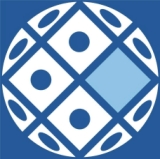 MVDr. Juhás Štefan Ph.D.ÚŽFG AV ČR, v.v.i., Rumburská 89, 277 21 Liběchov0016320418/1000        Objednávka č.: Smlouva:Odběratel:Číslo účtuPeněžní ústavForma úhrady:27.09.2016PříkazemTermín dodání:Ústav živočišné fyziologie a genetiky AV ČR, v.v.i. Rumburská 89 277 21 LIBĚCHOV Česká republika IČ:DIČ:67985904CZ67985904Termín úhrady:Olympus Czech Group, s.r.o., člen koncernu Evropská 16/176 160 00 PRAHA Česká republika Mail: juhas@iapg.cas.czPID:Konečný příjemce:::Platnost objednávky do:31.12.2016Dodací podmínky:CZ27068641DIČ:Dodavatel:IČ:27068641Interní údaje objednatele :811000 \ 120 \ 163 AZV Ryska \ 0400    Deník: 32 \ Neinvestice GAČR,AV,IG,režieLABMísto dodání:ÚŽFG AV ČR, v.v.i., Rumburská 89, 277 21 LiběchovZpůsob dopravy:Položkový rozpis: